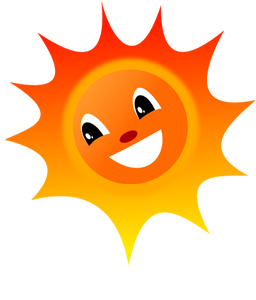 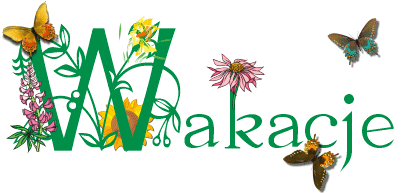 PÓŁKOLONIE   LETNIE  2021	Wydział Oświaty i Wychowania Urzędu Miasta Kędzierzyn-Koźle, jak co roku w okresie wakacji, wspólnie ze szkołami podstawowymi organizuje półkolonie letnie dla uczniów szkół podstawowych, będących mieszkańcami naszego miasta. Ilość miejsc w każdej z niżej wymienionych szkół jest ograniczona 5-dniowe turnusy trwać będą od poniedziałku do piątku, w godzinach ustalonych                                        w poszczególnych szkołach.Rekrutacja na półkolonie już trwa. Pierwszeństwo mają uczniowie klas I-IV - obojga rodziców pracujących.Na półkolonie nie będą przyjmowane dzieci, które dopiero od września 2021 r. rozpoczną naukę w klasie I oraz dzieci niebędące mieszkańcami naszej gminy, które przyjechały do Kędzierzyna-Koźla na wakacje.Warunkiem uczestnictwa jest zgłoszenie dziecka przez rodzica/prawnego opiekuna                             i wypełnienie karty zgłoszenia dziecka. Wypełnione i podpisane przez rodziców/opiekunów prawnych karty kolonijne należy dostarczyć do szkoły w której odbywać się będą półkolonie.Ze względu na ograniczoną liczbę miejsc, o przyjęciu na półkolonię decyduje kolejność  	zgłoszeń.Dzieci, które nie zostały zakwalifikowane na półkolonię z powodu braku miejsc, zostaną wpisane na listę rezerwową. W przypadku rezygnacji, zwalniane miejsca będą mogły zająć dzieci wpisane na listę rezerwową według kolejności zgłoszeń.Brak usprawiedliwionej nieobecności dziecka przez kolejne 2 dni, skutkuje wykreśleniem go z listy uczestników półkolonii i wpisaniem w to miejsce dziecka z listy rezerwowej.Wykreślane z listy uczestników będą również te dzieci, które korzystają z półkolonii tylko                w dni, kiedy organizowane są atrakcyjne wycieczki, a w pozostałe dni nie korzystają z  formy opieki, jaką są półkolonie.Za uczestnictwo dziecka w półkolonii rodzice/ opiekunowie prawni, ponoszą koszt posiłków (na półkoloniach dla chętnych zagwarantowany jest obiad wg stawki żywieniowej ustalonej w każdej szkole) oraz niektóre koszty organizacyjne wg potrzeb organizatorów. Na koszty organizacyjne składają się wydatki związane z częściową realizacją programu półkolonii (zakup biletów wstępów, wejściówek, koszt transportu, dodatkowe atrakcje) wg informacji kierownika półkolonii.      Półkolonie odbędą się z zachowaniem reżimu sanitarnego i obowiązującymi wytycznymi MEiN, MZ i GIS, a wszystko pod opieką wykwalifikowanej kadry. 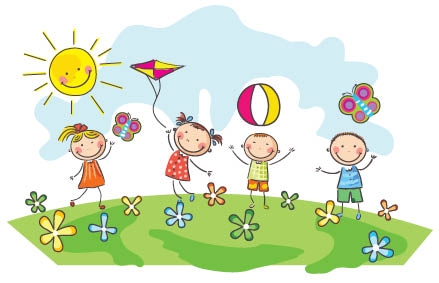 Lp.Nazwa placówkiTermin od dnia / do dnia Ilość dzieci1Szkoła Podstawowa Nr 19                     28.06.2021  /  23.07.2021602Szkoła Podstawowa Nr 11                               28.06.2021  /  6.08.2021753Szkoła Podstawowa Nr 20                                   28.06.2021  /  23.07.2021454Szkoła Podstawowa Nr 6               26.07.2021 / 20.08.2021605Szkoła Podstawowa Nr 5                9.08.2021 / 20.08.2021456Szkoła Podstawowa Nr 12                                   26.07.2021 / 20.08.202145